     Ҡарар                                                                                                РЕШЕНИЕ«Об отмене решения Совета № 35/114 от 28.06.2013 года «Об утверждении Соглашения о взаимодействии Комитета по управлению собственностью Министерства земельных и имущественных отношений Республики Башкортостан по Ишимбайскому району и городу Ишимбаю с Администрацией сельского поселения Скворчихинский сельсовет муниципального района Ишимбайский район Республики Башкортостан по вопросам управления и распоряжения муниципальным имуществом»    Рассмотрев экспертное заключение от 24.11.2023 года № НГР RU03077705201300032 на решение Совета сельского поселения Скворчихинский сельсовет муниципального района Ишимбайский район Республики Башкортостан № 35/114 от 28.06.2013 года «Об утверждении Соглашения о взаимодействии Комитета по управлению собственностью Министерства земельных и имущественных отношений Республики Башкортостан по Ишимбайскому району и городу Ишимбаю с Администрацией сельского поселения Скворчихинский сельсовет муниципального района Ишимбайский район Республики Башкортостан по вопросам управления и распоряжения муниципальным имуществом», Совет сельского поселения Скворчихинский сельсовет муниципального района Ишимбайский район Республики Башкортостан решил:1.	Отменить решение Совета № 35/114 от 28.06.2013 года «Об утверждении Соглашения о взаимодействии Комитета по управлению собственностью Министерства земельных и имущественных отношений Республики Башкортостан по Ишимбайскому району и городу Ишимбаю с Администрацией сельского поселения Скворчихинский сельсовет муниципального района Ишимбайский район Республики Башкортостан по вопросам управления и распоряжения муниципальным имуществом».2.	Настоящее решение вступает в силу со дня его официального опубликования.3.	Настоящее решение опубликовать в сети общего доступа «Интернет» на официальном сайте после его принятия и подписания в установленном порядке.Главасельского поселения Скворчихинский сельсовет муниципального района Ишимбайский районРеспублики Башкортостан                                                            С.А.Герасименко01 декабря 2023 года№ 2/22Башҡортостан Республикаһы Ишембай районы муниципаль районы Скворчиха ауыл советы  ауылбиләмәһе Советы453236, Ишембай районы, Скворчиха  ауылы,               Мәктәп урамы, 8, Тел. Факс: 8(34794) 2-88-74,  e- mail: skvorhiha@ishimrb.ru 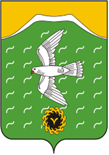 Совет сельского поселения Скворчихинский сельсовет    муниципального района  Ишимбайский район   Республики Башкортостан453236, Ишимбайский район, село Скворчиха, ул.Школьная, д.8 Тел. Факс: 8(34794) 2-88-74, e-mail: skvorhiha@ishimrb.ru 